ПРАВИТЕЛЬСТВО РЕСПУБЛИКИ ТЫВА
ПОСТАНОВЛЕНИЕТЫВА РЕСПУБЛИКАНЫӉ ЧАЗАА
ДОКТААЛот 28 июня 2022 г. № 410г. КызылО внесении изменения в пункт 1 постановления Правительства Республики Тыва от 16 июня 2022 г. № 383В соответствии со статьей 15 Конституционного закона Республики Тыва от   31 декабря 2003 г. № 95 ВХ-I «О Правительстве Республики Тыва» Правительство Республики Тыва ПОСТАНОВЛЯЕТ:1. Внести в подпункт 4 пункта 1 постановления Правительства Республики Тыва от 16 июня 2022 г. № 383 «Об определении единственного поставщика (подрядчика, исполнителя) на выполнение работ «Технико-экономическое обоснование создания особой экономической зоны на территории Республики Тыва и подготовка сопроводительной заявки» изменение, заменив цифры «80» цифрами «45».2. Настоящее постановление вступает в силу со дня его подписания.3. Разместить настоящее постановление на «Официальном интернет-портале правовой информации» (www.pravo.gov.ru) и официальном сайте Республики Тыва в информационно-телекоммуникационной сети «Интернет».Глава Республики Тыва 			                           В. Ховалыг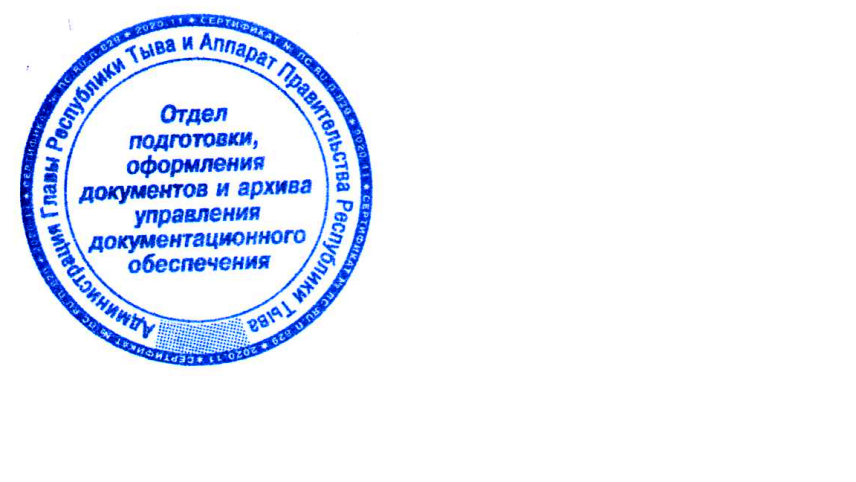 